Student Government Association 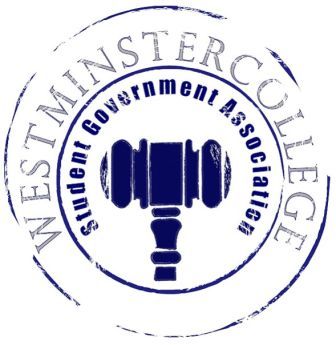 November 1, 2017Meeting MinutesPrayer by Vanessa Restifo Roll Call and AnnouncementsAll senators are here and accounted for except Jessi Staudacher, Wells Powell, and Madison FattmanApproval of MinutesMotion to approve last week’s minutes by Adam Himmelman, seconded by Andrius BurnelisExecutive Officers ReportPresident – Carl CarpenterBoard of Trustees MeetingTuition has been raised by 1.5%Galbreath and Hoyt renovations have been approvedStrategic Vision Plan/ Master Plan have been approvedPicnic Memorial Table for SusanLooking at a potential budget; once we have this number, it will come to the senate for a voteRolloverOption C has been selected by the SenateSlate will be budgeting and looking for a proposed budget to bring to the SenateRevamping the Broadcasting truck to allow them to broadcast sporting events in HDVice President – Anna DanielsSlate Election CommitteeMeeting todayTimeline is the same as is in the Bylaws; if you or someone you know is running for a slate, please look at the bylawsThe last day of classes for the semester are when the four Executive Officer names are due to Student AffairsLooking to host an informational meeting prior to the deadline so that if there are any questions, the Committee can answer themCongratulations Marissa and Brittany on Senators of the Month for October!Secretary – Rachel TraunerThere are 37 Senators in attendance Happy Birthday Megan Parker!Treasurer – Nataleigh KerrSGA Day Apple Castle Doughnuts- $419.40Decorations- $32.33Dunkin Munchkins- $139.90Pizza Joe's Pizza- $720.00ServiceKindness Rock  Supplies- $19.60DiversityCivil Dialogue Refreshments- $19.96Academics-Library Giveaways- $308.40Open ForumCommittee MeetingsFinance – Tyler SheetsNo ReportAcademics – Austin ArrigoCommitteesStudent Experience CommitteeTwo clubs were approved: Sweet Trebles and Little LibraryLibrary Giveaways have been approved by Jamie Kohler, and the mugs and brains are on the way!This is tentatively set for November 8thDiversity – Jordan ShermanThe Tunnel of Oppression is tomorrow from 5:30 – 8:30 PM on the first and second floors of PattersonCompletely freeThere is a sign-up sheet for Senators who can work in the room during that time and help out	Special Events – Mackenzie BasallaNo ReportService – Elizabeth SmithKindness rocks kicked off todayThose rocks will go out next week when the weather is a little nicerNominations for the Student Organization of the month will go out in the minutes	Student Concerns – Tanner EasleyNo student concerns at this timeFocus GroupsJeff Creveling would like to start focus groups to detail what students would like to see here on campus food wise and where some of the budget that they have can go towardsIf you are interested in joining one of these focus groups, please contact TannerResidence LifeTanner will be meeting with Amanda Ries about implementing the Student Pantry and some student concerns that have come upFireside ChatThis will be coming up; there is not an exact date, but it is tentatively set for the week before ThanksgivingPublic Relations – Matt McDonaldThank you for your help with SGA DayThank you to everyone that has made the digital signage in the TUB possible!Old BusinessNone at this timeNew BusinessNone at this timeOpen FloorAdjournmentMotion to adjourn by Andrius Burnelis, seconded by Natalie Paoletta 